 L’ imparfait est un temps du passé, pour dire ce qui se passait hier, l’année dernière, autrefois, etc.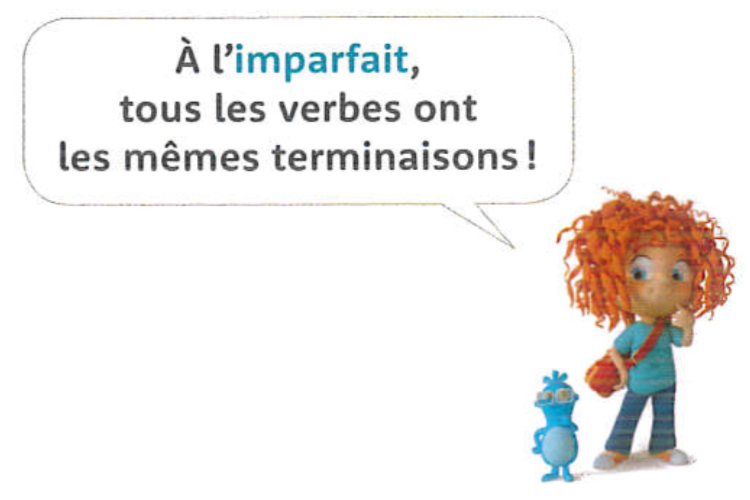 Recette pour former l’imparfait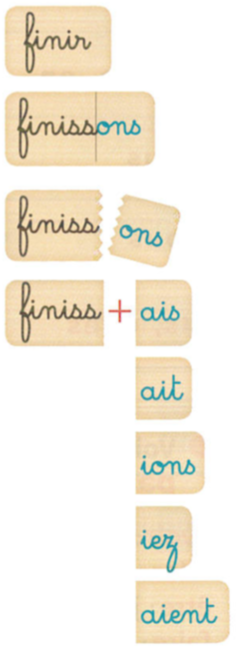  L’ imparfait est un temps du passé, pour dire ce qui se passait hier, l’année dernière, autrefois, etc.Recette pour former l’imparfaitC. 6L’ imparfait jepartais1 – Prends un verbetuprenais2 – Conjugue-le au présentil, elle, onétaitavec le sujet nous :nousavions3 – Supprime la terminaisonvousfinissiez4 – Ajoute enfin les terminaisonsils, ellesdormaientde l’imparfaitC. 6L’ imparfait jepartais1 – Prends un verbetuprenais2 – Conjugue-le au présentil, elle, onétaitavec le sujet nous :nousavions3 – Supprime la terminaisonvousfinissiez4 – Ajoute enfin les terminaisonsils, ellesdormaientde l’imparfait